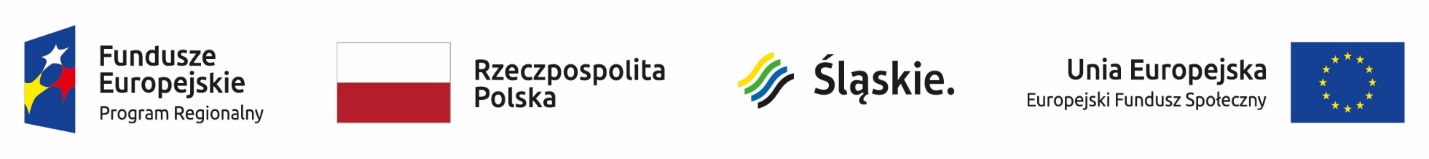 Skład Komisji Oceny Projektóww ramach konkursu nr RPSL.08.03.02.-IZ.01-24-232/18L.p.Imię i NazwiskoFunkcja pełniona w KOPAnna CekieraPrzewodniczący KOPAnna TofilskaZastępca przewodniczącego KOPAdriana FrączekZastępca przewodniczącego KOPBarbara SzymochaSekretarz KOPAgnieszka BożekSekretarz KOPAneta Woźniczak-KaniutSekretarz KOPKatarzyna CzerwikCzłonek KOP – pracownik IOKPaweł MazurczykCzłonek KOP – pracownik IOKAnna MohrhardtCzłonek KOP - pracownik IOKŁukasz RobakowskiCzłonek KOP - pracownik IOKAgnieszka BrożkowskaCzłonek KOP - EkspertMagdalena StychnoCzłonek KOP - EkspertKatarzyna SośnieckaCzłonek KOP - EkspertJoanna SzczygielskaCzłonek KOP - Ekspert